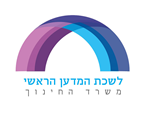 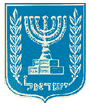   משרד החינוך   המינהל הפדגוגיאגף א' חינוך מיוחדפרמטרים לחוות דעת על מחקר המבוקש להתבצע בקרב תלמידי חינוך מיוחדעבור - מדריכים ארציים באגף לחינוך מיוחדמדי פעם נשלחות אליכם הצעות מחקר הקשורות באיסוף מידע ו/או בהפעלת תכניות התערבות במסגרות של החינוך המיוחד לצורך קבלת חוות דעתכם. לשכת המדען הראשי קובעת את תנאי ההיתר לביצועו של המחקר  או, במקרים חריגים,  דוחה את הבקשה להיתר. זאת, בהסתמך על בחינה אתית של הבקשה. אם המחקר מוגש על ידי מוסד אקדמי, הלשכה נמנעת מלהביע עמדה לגבי איכותו המתודולוגית של המחקר (באחריותו הבלעדית של המוסד המבקש לבצע את המחקר, למעט מחקרים המוזמנים על ידי המשרד). האגף לחינוך מיוחד  מייעץ ללשכת המדען הראשי בנוגע לבקשות לקבלת היתר לביצוע של מחקרים המיועדים להיערך במוסדות לחינוך מיוחד או בקרב תלמידי חינוך מיוחד במוסדות חינוך רגילים. זאת, תוך התייחסות לכלל הנושאים הנוגעים לניהול המחקר בפועל בהקשרו במוסד החינוכי המבוקש.  כדי להקל עליכם במתן חוות הדעת:  מצורף טופס המציג שאלות להתייחסותכם להלן פרוט ההנחיות בנוהל פעילות מחקרית במערכת החינוך (חוזר המנהלת הכללית מיום 13/1/22)     המתייחסות ספציפית לאיסוף מידע לצורכי מחקר בקרב תלמידים בחינוך המיוחד3.10.1  למעט המקרים המפורטים בסעיף 3.10.2 להלן  איסוף מידע מתלמידים עם מוגבלות כפוף להצגת עדות בכתובים מטעמו של עורך המחקר  על ניסיונו/ם של אוסף/י המידע בעבודה חינוכית או טיפולית עם תלמידים בעלי מוגבלות. בדיקת התאמת הניסיון המוצג למחקר הספציפי תתבצע על ידי האגף לחינוך מיוחד.3.10.2  במקרים הבאים לא תידרש הצגת העדות הנ"ל:א.         אוסף המידע הוא חבר סגל או סטודנט לתואר שני או שלישי באחד או ביותר מהתחומים קלינאות תקשורת, ריפוי בעיסוק, פיזיותרפיה, פסיכולוגיה חינוכית, פסיכולוגיה התפתחותית, חינוך מיוחד וייעוץ חינוכי, שיש לו התמחות מחקרית ספציפית באחת או ביותר מהמוגבלויות האלה: חושית, פיזית, נפשית, לקות למידה, קשיי קשב וריכוז, קשיים רגשיים, קשיים התנהגותיים, שכלית-התפתחותית, אוטיזם, תסמונות נדירות.ב.         המחקר מתבצע במסגרת עבודתו של חבר סגל במוסד אקדמי המעסיק לצורכי המחקר צוות אוספי מידע שלגביו הצהיר  בכתובים כי:1)     הוא סיפק לו הכשרה ייעודית הנוגעת להוראה ולטיפול בתלמידים עם מוגבלות;2)     בבחירת אוספי המידע תינתן עדיפות לבעלי תעודת הוראה (כשכל יתר מאפייני הניסיון של אוסף המידע המיועד שווים);3)     הוא סיפק תיאור של ההכשרה בהקשר הרלוונטי לצורך בחינת התאמתה לפעולות המחקריות המבוקשות לביצוע  על ידי האגף לחינוך מיוחד.3.10.3  פעולות המחקר יתבססו על כלים מחקריים התואמים את סוג המוגבלות של תלמידי הקבוצה הנבדקת.3.10.4  פעולות המחקר יותאמו ליכולות הפיזיות-קוגניטיביות-נפשיות-תקשורתיות של התלמידים (בהתאמה לסוג הלקות).3.10.5  לא ייכללו בפעולות המחקר תלמידים שלהערכת הצוות החינוכי השתתפותם תחייב תמיכה אינטנסיבית בהם מצידו בזמן איסוף המידע.  3.10.6  איסוף מידע במסגרת קבוצתית יוגבל ל-40 דקות ברצף ולא יימשך יותר מ- 80 דקות במהלך יום לימודים אחד.3.10.7  איסוף מידע במסגרת פרטנית או זוגית יוגבל ל-20 דקות ברצף ולא יימשך יותר מ-40 דקות במהלך יום לימודים אחד.3.10.8  במהלך שנת לימודים אחת לא יתקיים יותר ממחקר אחד במוסד לחינוך מיוחד.פרוט חוות דעת של האגף לחינוך מיוחד בנוגע למחקר המבוקש להתבצע בקרב תלמידים וחברי צוות בחינוך המיוחדשם/ות החוקר/ים _______ כותרת המחקר ___________________________________________  תאריך הבדיקה _____                 במחקרים הכוללים תכנית התערבות - האם תכנית ההתערבות המוצעת מתאימה להעברה באוכלוסיית היעד במוסדות החינוך המבוקשים (בין היתר: מבחינת תכניה, היקפה ומעורבות הצוות הנדרשת)מענה : הערות נוספות:       סיכום והמלצות:      שאלות מענההאם כלי המחקר (מבדקים/שאלונים/ראיונות) מותאמים להעברה באוכלוסיית היעד, על פי מאפייניה, בהיבטים קוגניטיביים ורגשיים? האם ניסיונו/ה המעשי של המיועד/ת לאסוף את המידע בפועל, ובכלל זאת ההכשרה שקיבל/ה לצורך המחקר (ככל שניתנה) מספק?האם לצורך ההשתתפות במחקר נדרשת תמיכה בתלמידים הנבדקים מצד הצוות החינוכי/ טיפולי במוסד מעבר לתמיכה המוצעת על ידי צוות המחקר? אם כן, האם התמיכה בנבדקים, ככל שתינתן, עלולה לפגוע בשגרת יומם של התלמידים שאינם משתתפים במחקר?האם מסגרת הזמן המוצעת ריאלית? (למשל, אם נכתב כי מפגש הכולל שאלון לתלמידים אוטיסטים יארך 20 דקות, האם הערכת הזמן הנ"ל סבירה לאור תוכן השאלון ואפיוני הנבדקים?)האם נוכחות החוקרים מעמיסה על המסגרת, או קיימת הפרעה לסדר היום במסגרת החינוכית? אם כן, מהי הסיבה לקיומה של הפרעה לא מידתית על פי המתווה המוצע על ידי החוקר/ת?האם כלי איסוף המידע כוללים שאלות ספציפיות שאינן מתאימות או שאלות שעלולות לעורר קושי?  אם כן, מה הן השאלות ומהו הקושי שהן עלולות לעורר?האם נדרשות פעולות של הטרמה והכנת הנבדקים למחקר על ידי הצוות החינוכי ו/או פעולות ליווי של הנבדקים על ידי הצוות במהלך ולאחר תום המחקר? אם כן, מה הן הפעולות?אם יתקבל היתר לביצוע המחקר, האם ליחידה יש עניין בקבלת דו"ח המסכם את ממצאי המחקר? מהו הערך המוסף שיש לביצוע המחקר א. בתחומי היחידה הנחקרת ב. לידע הקיים באגף לחינוך מיוחד ו/או במערכת החינוך 